Beitrittserklärung 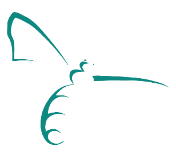 Der Jahresbeitrag beträgt …….,00 Euro.Ich erkenne die Vereinssatzung sowie den festgelegten Jahresbeitrag an. Der Austritt aus dem Verein ist schriftlich unter den in der Satzung genannten Bedingungen zu erklären und kann nur zum Ablauf eines Kalenderjahres beendet werden.Änderungen der Mitgliedschaft (z.B. neue E-Mail, Bankverbindung) sind dem Verein umgehend mitzuteilen.SEPA-LastschriftmandatMeine BankverbindungIch ermächtige den LandFrauenVerein Haselünne, den Jahresbeitrag zu Lasten des oben angegeben Kontos einzuziehen. Zugleich weise ich mein Kreditinstitut an, diese Lastschrift einzulösen. Die Mandatsreferenznummer wird vom Verein vergeben. Einverständniserklärung zur Nutzung persönlicher Daten und zur Veröffentlichung von Fotos Personenbezogene Daten, insbesondere Name, Anschrift, Telefonnummer, Bankdaten, die allein zum Zwecke der Durchführung der bestehenden Mitgliedschaft wie Erstellung von Mitglieder- und Reiselisten, Bussitzplänen, Kassenführung, Versand von Einladungen notwendig und erforderlich sind, werden auf Grundlage gesetzlicher Berechtigungen (Art. 6 lit.b. DSGVO) erhoben.Ich willige ein, dass die oben aufgeführten personenbezogenen Daten vom LandFrauenVerein Haselünne nur intern bzw. - wenn erforderlich - an den jeweiligen Dienstleister (z. B. Reiseunternehmen) weitergegeben werden dürfen. Außerdem bin ich damit einverstanden, dass Aufnahmen, auf denen ich im Rahmen von Aktivitäten mit den Landfrauen zu sehen bin, für Vereins- und Verbandszwecke unentgeltlich genutzt werden dürfen (z. B. in Zeitungsartikeln, Berichten, Power Point Präsentationen, zur Jahreshauptversammlung, Neuen Medien und auf der Internetseite des Vereins).Erläuterungen:Sie sind gemäß § 15 DSGVO jederzeit berechtigt, bei dem LandFrauenVerein Haselünne eine umfangreiche Auskunft zu den zu Ihrer Person gespeicherten Daten zu erhalten.Gemäß § 17 DSGVO können Sie jederzeit gegenüber dem LandFrauenVerein Haselünne die Berichtigung, Löschung und Sperrung einzelner personenbezogener Daten verlangen.Sie können darüber hinaus jederzeit ohne Angabe von Gründen von Ihrem Widerspruchsrecht Gebrauch machen und die erteilte Einwilligungserklärung mit Wirkung für die Zukunft abändern und gänzlich widerrufen. Sie können den Widerruf entweder postalisch, per E-Mail oder per Fax dem LandFrauenVerein Haselünne übermitteln. Diese Einwilligung erteile ich freiwillig. Mir ist bekannt, dass mir keine Nachteile entstehen würden, wenn ich Sie nicht erteile oder sie widerrufe.Aufnahme zum …………………………….. durch den Verein bestätigt:		        Datum……………………………………….. ……………                                      ………………………………………………………………….            Ort, Datum                                                                                                   Unterschrift des Vereinsvorstands	Hiermit erkläre ich meinen Beitritt in den LandFrauenVerein HaselünneNameVornamePLZ, OrtStraße, Haus-Nr.TelefonMobilE-Mail Adresse BerufGeburtsdatumBeginn der Mitgliedschaft Ort, DatumUnterschriftZahlungsempfänger:LandFrauenVerein HaselünneGläubiger-ID-Nummer:IBAN:DEBIC:Kreditinstitut:KontoinhaberIn:Ort, DatumUnterschriftOrt, DatumUnterschrift